LA FÊTE D'ACTION DE GRÂCEBON APPÉTIT!Mon fils/ma fille  _______________________________________________________discussed the French words below with our famille during the Thanksgiving fête.____________________________________     	___________________________Parent Signature						DateMettez le nom de la personne (et votre rapport personnel) pour me montrer à qui vous avez expliqué chaque plat. Par exemple: mon cousin Serge; ma grand-mère Isabel. (Do as many different people as possible!)__________	__________	__________		la dinde 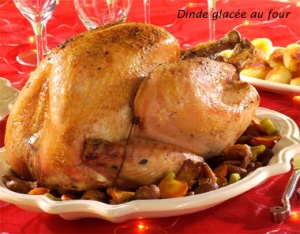 __________	____________________ 		la farce 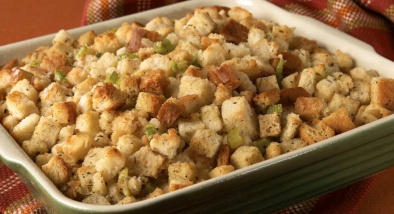 __________	____________________		le purée de pommes de terre 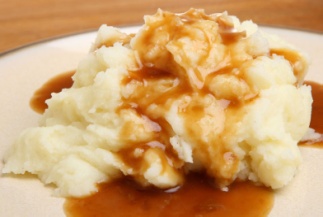 __________	__________	__________		les patates douces 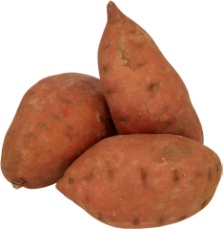 __________	__________	__________		les haricots verts  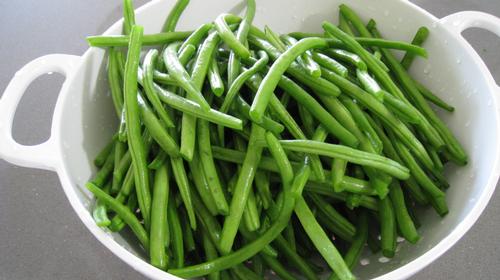 __________	____________________		le maïs  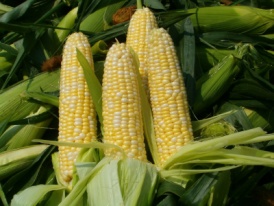 ______________________________		les légumes  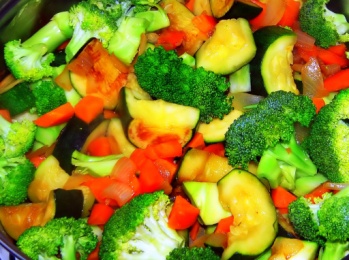 __________	____________________  	la salade 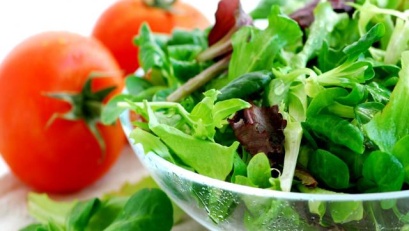 ______________________________		le pain 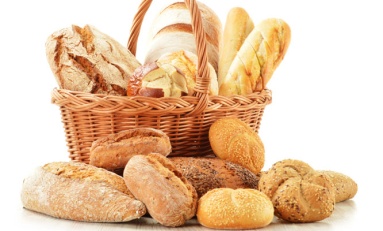 ____________________	__________	  	la tarte à la citrouille 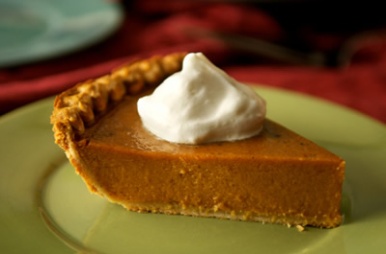 __________	____________________	 	le chantilly 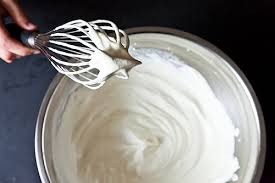 __________	____________________ 		les boissons 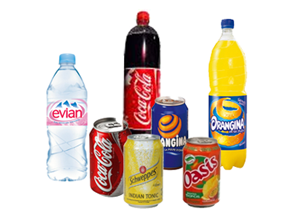 __________	____________________		la sauce de canneberges 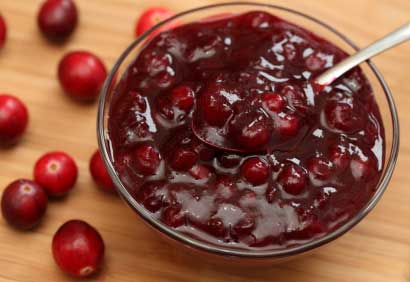 